Huile hydrauliqueProduit Nom	:Produit Code (s)	:1,2 utilisation du produitRecommandé Utilisation: Restreint Utilisation	:Navi-Guard Premium aw-68 huile hydrauliqueAntiusure Huile hydrauliqueNon destiné à toute autre utilisationAdvanced lubrification spécialités 420 Imperial courtBensalem, PA 19020 États-UnisTéléphone: 215-214-2114Fax: 215-214-2118Messagerie: SDS@advancedlubes.com Technical@advancedlubes.com Sales@advancedlubes.comUrgence Soutien	:CHEMTRECUnies États internationaux+ 1 (800) 424-9300+ 01 (703) 527-3887Ghs Note (s)	:Signal Mot	:Aucun risque classifié non applicablePrécaution	: P201 P202 P281Obtenir des instructions spéciales avant utilisation.Ne pas manipuler jusqu'à ce que toute la sécurité Précautionstions sont comprises. Utiliser un équipement de protection individuelle Comme Obligatoire.Réponse	: P308	S'il est exposé Ou Concernés: obtenir des soins médicaux Conseil/attention.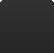 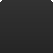 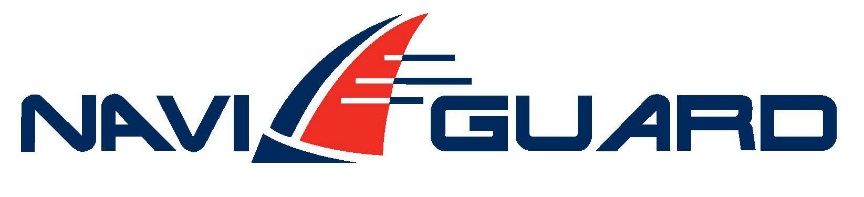 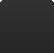 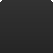 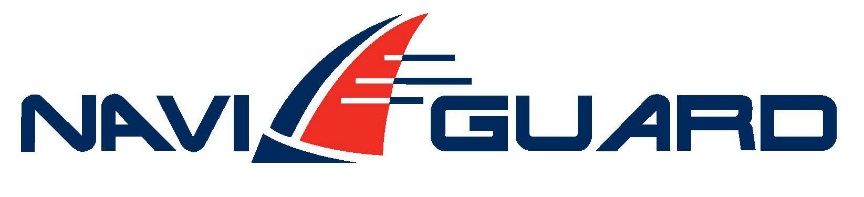 Stockage	: P405	Store verrouillé Jusqu'.Disposition	: P501	Disposer De Conteneur selon les Règlements.InerteLe pourcentage restant ne figure pas dans la liste des risques physiques ou sanitaires (29 CFR 1910,1200)-0,1Produits contenant de l'huile minérale avec moins de 3% d'extrait de DMSO mesuré par IP-346.Oeil Contact	: Immédiatement rincer les yeux avec beaucoup d'eau occasionnellement soulever la partie supérieure et inférieure Paupières.Vérifiez et enlevez les lentilles de contact. Continuez à rincer pour Atleast 20 minutes. Obtenir des soins médicaux.Inhalation	: Remove victime à l'air frais et garder au repos dans une position confortable pour respirer. Si la respiration est irrégulière ou si l'arrêt respiratoire se produit, fournir la respiration artificielle ou l'oxygène par le personnel formé. Il peut être dangereux pour la personne qui fournit l'aide à GIréanimation bouche à bouche. Maintenez une voie aérienne ouverte. Obtenir des soins médicaux si les symptômes Se produire.Ingestion	: Laver la bouche avec de l'eau. Si du matériel a été avalé et que la personne exposée est consciente, donnez de petites quantités d'eau à boire. Arrêtez si la personne exposée se sent malade comme vomissement peut être dangereux. Ne pas provoquer de vomissements, sauf s'il est ordonné de le faire par mpersonnel médicaux. Si Vomissements Survient Lla Tête Devrait Bve Gardé Faible donc Que Vomir Ne Pas Entrer les poumons. Ne jamais donner quelque chose par la bouche à une personne inconsciente. obtenir des soins médicaux si les symptômes Se produire.À Médecin	: Traiter symptomatiquement. Contactez le spécialiste du poison si le produit a été Ingéré.Spécifique Traitement	: Aucune Traitement.Protection des Première Secouristes	: Aucune action ne doit être prise impliquant un risque personnel ou sans formation appropriée. Il peut être Bve Dangereux À Lla Personne Fournir Aide À Donner bouche-à-bouche Réanimation.Note À Médecin	: L'aspiration pendant la déglutition ou le vomissement peut endommager gravement la LUNGs. Si l'évacuation du contenu de l'estomac est nécessaire, utilisez la méthode la moins susceptible de causer Aspiration.Approprié Médias	: CO2, produit chimique sec ou mousse. L'eau peut être utilisée pour refroidir et protéger le produit. Ne pas UtiliserInadapté Médias	jet d'eau comme un extincteur, il va répandre le Feu.Spécifique Risques	: Lorsque chauffé, dangereux les gaz peuvent être libérés, y compris: dioxyde de soufre. Un flux solide dedécoulant de cette Produitl'eau va répandre le matériau brûlant. Le matériel crée un danger spécial parce qu'il flotte sur l'eau. Ce matériau crée un danger particulier parce qu'il flotte sur l'eau. Ce matériau est nocif pour la vie aquatique. Toute eau de feu contaminée par cette Material doivent être contenues et empêchées d'être déchargées dans les voies navigables, les égouts ou les drains.Spécial Protection	: Information sur l'équipement d'incendie: FIRE-les combattants devraient porter appriovirate Equipement de protection EtÉquipementsel appareil respiratoire confiné (ARA) avec une face-pièce pleine actionnée en mode de pression positive.Générales Mesures	: Aucun effet sur la santé n'est attendu du nettoyage de ce matériel si le contact peut être évité. Suivre PErsonal protéger les recommandations d'équipement trouvées à la section 8 du présent Sds.Non urgent Personnel Évitez la dispersion des matières renversées et le ruissellement et le contact avec le sol, les voies navigables, les drains et les égouts. Informer les autorités Si le produit a causé une pollution de l'environnement, les matériaux polluants peuvent être nocifs pour l'environnement s'ils sont rejetés en grandes quantités.Référence Section 8	: Suivez toutes les recommandations du matériel de protection fournies dans la section 8.Déversement Contrôle Mesures	: Prévenir la propagation de tout déversement pour minimiser les dommages à la santé humaine et l'environnement si sûr de le faire. Portez l'équipement de protection personnelle complet et approprié fuite la recommandation de l'article 8 au minimum. Digue avec un matériau absorbant approprié comme l'argile granulée. Éliminer selon les réglementations fédérales, étatiques, locales ou provinciales. Le liquide utilisé doit être éliminé à un recyclage Centre.ContainmeNT et Nettoyage: Arrêtez la fuite si sans risque. Déplacer les conteneurs de la zone de déversement. Approche de la sortie du vent. Empêcher l'entrée dans les égouts, les cours d'eau, les sous-sols ou les zones confinées. Laver déversement avec matériau non combustible et absorbant p. ex. vermic de terre de sableulite ou la terre de diatomées et placer dans le récipient pour l'élimination selon la réglementation locale. Disposer de l'entrepreneur d'élimination des déchets autorisé. Les matériaux absorbants contaminés peuvent présenter le même risque de menace que le produit renversé.Personnel Protection	: Mettre un équipement de protection personnelle approprié (voir la section 8). Ne pas ingérer. ÉviterÉquipementcontact avec les yeux, la peau et les vêtements. Évitez de respirer la vapeur ou la brume. Évitez les rejets dans l'environnement. Conserver dans le récipient d'origine ou une alternative approuvée faite à partir d'un matériau compatible, garder le couvercle hermétiquement fermé lorsqu'il n'est pas utilisé. Conteneurs vides Retadans les résidus de produit et peut être dangereux. Ne pas réutiliser le récipient.Obligatoire Conditions	: Les émanations odorantes et toxiques peuvent se former à partir de la décomposition de ce produit si elles sont stockées à des températures Dans Excès De 113 Deg F (45 Deg C Pour Étendu Périodes De Temps Ou Si Chaleur sources supérieures à 250 Deg F (121 Deg C) sont utilisés. Stocker loin de ma incompatibleTerials. Voir la section 10 pour les incompatibilités Matériaux.Conçu But	: Ce produit est conçu pour être utilisé comme Antiusure Hydraulique HuileIngénierie Contrôles	: Le matériel doit être manipulé dans les récipients et l'équipement fermés, auquel cas général Chambre`Ventilation devrait suffire. La ventilation locale des gaz d'échappement doit être utilisée à des endroits où la poussière, la brume, les vapeurs ou les gaz peuvent s'échapper dans l'air ambiant. Pas de requir spécialeéments dans des conditions normales d'utilisation et avec une ventilation adéquate.Environnementale Exposition	: La ventilation générale de la chambre devrait être satisfaisante. La ventilation locale des gaz d'échappement peut être nécessaire SiContrôles	Misting est Generated.Hygiène Mesures	: Toujours observer gOOD mesures d'hygiène personnelle, telles que le lavage après la manipulation du matériel et avant de manger, boire, et/ou de fumer. Laver régulièrement les vêtements de travail pour éliminer les contaminants. Jetez les chaussures contaminées qui ne peuvent pas être Nettoyé.Œil Visage Protection	: Si contact est probable, lunettes de sécurité avec des boucliers latéraux sont Recommandé.Peau/main Protection: Du caoutchouc butylique. Utiliser des gants en nitrile ou en néoprène. Utiliser de bonnes pratiques d'hygiène industrielle. En cas de contact cutané, laver les mains et les bras avec du savon et de l'eau. Faire preuve de prudence lors de l'ouverture des couvertures trou des conteneurs de rangement et de transport. 3-cristaux de nitroaniline peut être présent sur la surface intérieure de ces ouvertures. 3-nitroaniline est toxique par voie cutanée Exposition.Respiratoire Protection	: Utiliser un respirateur à air convenablement ajusté ou fourni, conforme à une norme homologuée si une évaluation des risques indique C'est né cessaire. La sélection du respirateur doit être basée sur des niveaux d'exposition connus ou prévus, sur les dangers du produit et sur les limites de travail sûres des Respirateur.Section	9	-	Physique et chimique Propriétés9,1	Informations Sur Basic Physique Et Chimique Propriétés physiques État	: LiquideCouleur	: B&COdeur	: Caractéristique de PétroleOdeur Seuil	: Pas de données DisponiblePh	: Pas de données DisponibleCongélation Point	: Pas de données DisponiblePoint d'ébullition / Gamme	: Pas de données DisponibleFlash Point Coc	: 245quaterÉvaporation Taux:	: Pas de données DisponibleLimites supérieures d'explosivité (% Air	: Pas de données DisponibleLimites d'explosivité inférieures (% Air	: Pas de données DisponibleInflammabilité solide gaz	: Pas ApplicableVapeur Pression	: < 1 mm HgVapeur Densité (air = 1)	: > 1Relative Densité	: 0,87Auto-allumage Température	: Pas DéterminéDécomposition Température	:	Pas DéterminéSolubilité Dans Eau	: Négligeable, 0-1% Partition Coefficient n-octanol/eau	: Pas de données Disponible Viscosité @ 40c	: 56 CstViscosité @ 100C	: 8 CstRéactivité	: Pas de données DisponibleChimique Stabilité	: Stable sous la normale Circonstances.Possibilité de Dangereux Réactions	: La polymérisation dangereuse ne Se produire.10,2 environnementConditions À Éviter	: Températures Ci-dessus Lla Haute Flash Point De Ce Combustibles Matériel en combinaison avec des étincelles, des flammes nues, ou d'autres sources de Allumage.Incompatible Matériaux	: Oxydant fort AgentsDangereux Décomposition Produits	: Carbone Monoxyde Fumée Carbone Monoxyde Soufre Oxydes Aldéhydes Etautres produits de décomposition du pétrole en cas de combustion incomplète. Les oxydes d'azote, de phosphore, de calcium, de cuivre, de magnésium, de sodium et d'hydrogène sulfuré peuvent également être présentsIngestion Toxicité	: Pas de danger dans des conditions industrielles Utiliser.Peau Contact	: Ce matériau est susceptible d'être légèrement irritant pour la peau à base d'animaux Données.Inhalation Toxicité	: Non dangereux sous sensibilisation respiratoire Catégorie.Oeil Contact	: Le matériau est susceptible d'être irritant pour les yeux à base d'animaux Données.64742-55-8 distillats de pétrole, hydrotraités Lumière Paraffiniques	Inhalation	3900mg/m3 64742-62-7 huiles résiduelles, Pétrole solvant-déciré	Inhalation	2.18 mg/L4Rat h4Rat hNLM_CIP NLM_CIPSensibilisant	:Mutagénicité	:Cancérogénicité	:Reproduction Toxicité	:Aucune donnée disponible pour indiquer le produit ou les composants ne peut être un sensibilisant cutané. Aucune donnée disponible pour indiquer le produit ou tout composant présent à plus de 0,1% n'est mutagène ou génotoxique.Ne devrait pas causer le cancer. Ce produit répond aux critères IP-346 de < 3%. Aucune donnée disponible si les composants supérieurs à 0,1% peuvent causer des anomalies congénitales.AMignon Aquatique Écotoxicité	: Non dangereux dans la catégorie environnement aigu aquatique. Chronique Aquatique Écotoxicité	: Non dangereux dans la catégorie environnement chronique aquatique. Persistance Et Dégradabilité	: Biodégradation Lentement.Bioaccumulables Potentiel	: BioConcentration Se produire.Mobilité Dans Sol	: On s'attend à ce que ce matériel n'ait essentiellement aucune mobilité dans Sol.Résultats de PBT et Vpvb Évaluation	: Pas Déterminé.Autres Négatifs Effets	: Pas de données Disponible.Déchets Traitement Méthodes	: Éliminer selon les lois fédérales, étatiques, locales ou provinciales Règlements.Disposition Méthodes	: Recyclage utilisé Huile.Déchets Disposition	: Le matériel d'utilisation est non-dangereux selon l'environnement Règlements.Contaminés Emballage	: Recyclez les conteneurs chaque fois possiBle!14,2. Expédition Description	: S'il est expédié par voie terrestre dans un emballage d'une capacité de 3 500 gallons ou plus, Lladispositions du 49 CFR, partie 130 s'appliquent. (contient de l'huile) Marchandises dangereuses maritimes internationales (IMDG)14,2. dot Conformité Note	: Les exigences américaines de conformité dot peuvent s'appliquer. Voir 49 CFR 171,22, 23 & 25.Transport en vrac conformément à l'annexe II de la Convention MARPOL 73/78 aND le code IBC pas Applicable International Civil Aviation org./International Air Transport Assoc. (OACI/IATA)14,2. dot Conformité Exigence	: Les exigences américaines de conformité dot peuvent s'appliquer. Voir 49 CFR 171,22, 23 & 24TSCA Toxiques	: Contrôle des substances LoiTous les composants sont soit répertoriés ou non réglementés US TSCA inventaire.64742-65-064742-62-764742-55-8Risque du SIMDUT Classe: AucunCanada Cpr	: Ce produit a été classé conformément aux critères de danger contrôlés Produits Règlements CFCP Et Lla Sds Contient Tous Lla informations requises par le Règlements.Sections CERCLA302, 313, 372	:Ce matériel ne contient pas de produits chimiques déclarables.311, 312	:New JerseyAiguë Santé Danger	PasChronique Santé Danger	PasPression Danger	PasRéactive Danger	PasFeu Danger	PasDroit de savoir (NJ RTK)Ce matériel ne contient pas de produits chimiques déclarables.Massachusets Droit de savoir (ma RTK)Pennsylavania Droit de savoir (PA RTK)Rhode Island droit de savoir (RI RTK)Ce matériel contient les produits chimiques énumérés ci-dessousCe matériel ne contient pas de REPproduits chimiques ortable.Ce matériel ne contient pas de produits chimiques déclarables.64742-55-8ACGIH CFR dot SGH NIOSH OSHA PEL RTK Sara TSCA SimdutConférence américaine des hygiénistes industriels gouvernementaux code des réglementations fédéralesDépartement des transports des États-UnisSystème général harmonisé de classification et d'étiquetage des produits chimiques Institut national de la sécurité et de la santé au travailAdministration de la sécurité et de la santé au travail limite d'exposition admissibleDroit de savoirLimite d'exposition à court terme substances toxiques CLoi ontrolSystème d'information sur les matières dangereuses utilisées au travailNfpa:Santé	0Inflammabilité	1Instabilité	0Spécial	-Avertissement: Cette fiche de données de sécurité et les informations qu'il contient vous sont offertes de bonne foi comme étant exactes. Nous avons examiné toute information contenue dans la fiche de données que nous avons reçue de sources extérieures et nous croyons que l'information à correct, mais CAnnot garantit son exactitude ou son exhaustivité.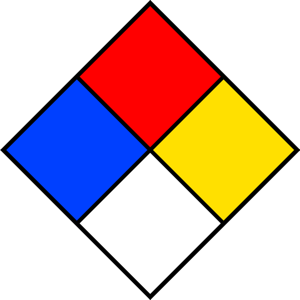 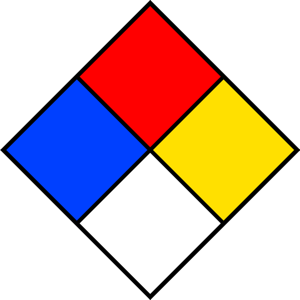 Les précautions de santé et de sécurité dans cette fiche de données peuvent ne pas être adéquates pour tous les individus et/ou situations. Il est de l'obligation de l'utilisateur d'évaluer et d'utiliser ce produit d'une manière sûre et de se conformer à tous lespplicable lois et règlements. Aucune déclaration faite dans cette fiche de données ne doit être interprétée comme une autorisation ou une recommandation pour l'utilisation d'un produit d'une manière susceptible de porter atteinte aux brevets existants. Aucune garantie n'est faite, expresse ou implicite.Interne Utilisation: 3E9Section	3	-	Composition/informations sur Ingrédients3,1	Substance DétailsNom chimiqueCAS% de poidsHuile de base sévèrement raffinée64742-65-087,0Huiles résiduelles, pétrole, solvant-déciré64742-62-713,0Distillats légers hydrotraités (pétrole)64742-55-80,1Section	8	-	Exposition Contrôle8,1	Exposition aux États-Unis Limites cas		Chimique NomLimites d'expositionSource64742-55-8	Distillats, pétrole, hydrotraités Lumière5mg/m3NLM_CI64742-65-0	Distillats, pétrole, solvant-déciré5mg/m3Section	11	-	Informations toxicologiques Continué11,3 données sur la toxicité cutanée et autresSection	11	-	Informations toxicologiques Continué11,3 données sur la toxicité cutanée et autresSection	11	-	Informations toxicologiques Continué11,3 données sur la toxicité cutanée et autresSection	11	-	Informations toxicologiques Continué11,3 données sur la toxicité cutanée et autresSection	11	-	Informations toxicologiques Continué11,3 données sur la toxicité cutanée et autresSection	11	-	Informations toxicologiques Continué11,3 données sur la toxicité cutanée et autresCAS	Chimique NomTestValeurEspècesSource64742-55-8 distillats, pétrole, paraffinique léger hydrotraitéCL505000mg/L96hOncorhynchusIuclid64742-62-7 huiles résiduelles, pétrole, solvant-déciréCL505000mg/L96hOncorhynchusIuclid64742-65-0 distillats, pétrole, solvant-déciré lourd paraffiniqueCL505000mg/L96hOncorhynchusIuclid12,2 données écologiquesCAS	Chimique Nom12,2 données écologiquesCAS	Chimique NomTestValeurEspècesSource64742-55-8Distillats, pétrole, paraffinique léger hydrotraitéCE501000mg/L48H Daphnia magnaIuclid64742-62-7Huiles résiduelles, pétrole, solvant-déciréCE501000mg/L48H Daphnia magnaIuclid64742-65-0Distillats, pétrole, solvant-déciré lourd paraffiniqueCE501000mg/L48H Daphnia magnaIuclid